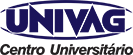 Pró-Reitoria de Pós-Graduação, Pesquisa e ExtensãoFICHA DE INSCRIÇÃO PARA VI SEMINÁRIO DE INICIAÇÃO CIENTIFICA DO UNIVAG25 e 26 DE AGOSTO DE 2016*Todos os trabalhos serão apresentados nas modalidades pôster e oral.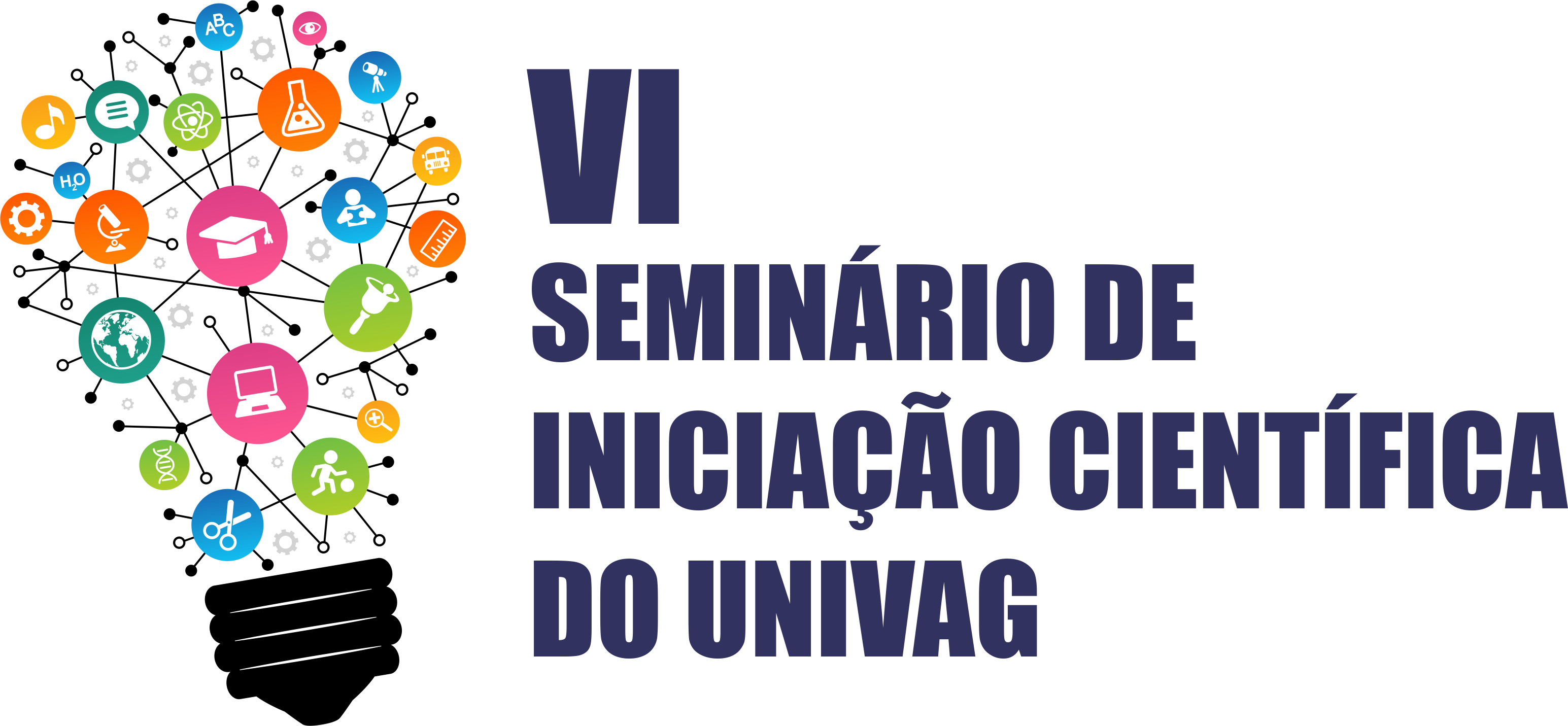 NOME DO DISCENTE: COLABORADORES: CURSO: TELEFONE: E-MAIL: DOCENTE RESPONSÁVEL: COLABORADOR: E-MAIL: TÍTULO DO TRABALHO: PALAVRAS-CHAVE: ÁREA DE CONHECIMENTO CNPq : RESUMO:Campo a ser preenchido pelo avaliador